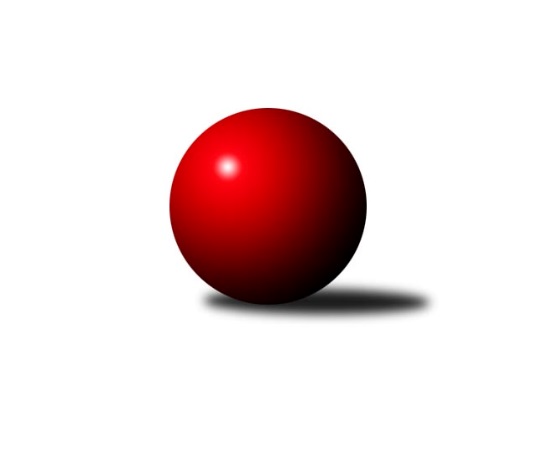 Č.3Ročník 2013/2014	17.10.2013Nejlepšího výkonu v tomto kole: 1635 dosáhlo družstvo: TJ Zubří ˝B˝Okresní přebor Nový Jičín 2013/2014Výsledky 3. kolaSouhrnný přehled výsledků:TJ Nový Jičín˝B˝	- Kelč˝B˝	4:6	1426:1438		16.10.TJ Spartak Bílovec˝B˝	- TJ Zubří ˝B˝	0:10	1560:1635		17.10.KK Lipník nad Bečvou ˝B˝	- TJ Frenštát p.R. ˝B˝	10:0	1573:1353		17.10.Tabulka družstev:	1.	TJ Zubří ˝B˝	3	3	0	0	28 : 2 	 	 1623	6	2.	KK Lipník nad Bečvou ˝B˝	3	2	0	1	22 : 8 	 	 1489	4	3.	TJ Nový Jičín˝B˝	3	1	0	2	14 : 16 	 	 1440	2	4.	TJ Spartak Bílovec˝B˝	3	1	0	2	10 : 20 	 	 1485	2	5.	TJ Frenštát p.R. ˝B˝	3	1	0	2	10 : 20 	 	 1436	2	6.	Kelč˝B˝	3	1	0	2	6 : 24 	 	 1435	2Podrobné výsledky kola:	 TJ Nový Jičín˝B˝	1426	4:6	1438	Kelč˝B˝	Ján Pelikán	 	 186 	 183 		369 	 2:0 	 340 	 	177 	 163		Martin Jarábek	Tomáš Polášek	 	 158 	 188 		346 	 2:0 	 339 	 	172 	 167		Zdeněk Sedlář	Jiří Plešek	 	 158 	 167 		325 	 0:2 	 364 	 	169 	 195		Marie Pavelková	Jan Schwarzer	 	 195 	 191 		386 	 0:2 	 395 	 	197 	 198		Jan Mlčákrozhodčí: Nejlepší výkon utkání: 395 - Jan Mlčák	 TJ Spartak Bílovec˝B˝	1560	0:10	1635	TJ Zubří ˝B˝	Emil Rubač	 	 185 	 179 		364 	 0:2 	 396 	 	195 	 201		Jaroslav Pavlát	Jaroslav Černý	 	 231 	 185 		416 	 0:2 	 421 	 	217 	 204		Jan Krupa ml.	Ota Beňo	 	 185 	 195 		380 	 0:2 	 414 	 	193 	 221		Josef Šturma	Antonín Fabík	 	 196 	 204 		400 	 0:2 	 404 	 	200 	 204		Jiří Křenekrozhodčí: Nejlepší výkon utkání: 421 - Jan Krupa ml.	 KK Lipník nad Bečvou ˝B˝	1573	10:0	1353	TJ Frenštát p.R. ˝B˝	Jan Špalek	 	 208 	 194 		402 	 2:0 	 359 	 	195 	 164		Jiří Petr	Jana Kulhánková	 	 196 	 209 		405 	 2:0 	 350 	 	182 	 168		Tomáš Binek	Vlastimila Kolářová	 	 198 	 193 		391 	 2:0 	 357 	 	188 	 169		Miroslav Makový	Jaroslav Koppa	 	 188 	 187 		375 	 2:0 	 287 	 	154 	 133		Tomáš Hromadarozhodčí: Nejlepší výkon utkání: 405 - Jana KulhánkováPořadí jednotlivců:	jméno hráče	družstvo	celkem	plné	dorážka	chyby	poměr kuž.	Maximum	1.	Roman Janošek 	TJ Zubří ˝B˝	414.50	288.0	126.5	8.5	2/3	(429)	2.	Jan Krupa ml. 	TJ Zubří ˝B˝	413.33	277.0	136.3	4.0	3/3	(421)	3.	Jaroslav Pavlát 	TJ Zubří ˝B˝	407.00	275.0	132.0	5.0	2/3	(418)	4.	Jaroslav Černý 	TJ Spartak Bílovec˝B˝	405.25	279.0	126.3	7.8	2/2	(416)	5.	Jaroslav Koppa 	KK Lipník nad Bečvou ˝B˝	391.25	276.3	115.0	10.0	2/2	(430)	6.	Jiří Křenek 	TJ Zubří ˝B˝	390.33	272.3	118.0	4.0	3/3	(404)	7.	Jan Mlčák 	Kelč˝B˝	386.50	286.0	100.5	8.5	2/3	(395)	8.	Jan Špalek 	KK Lipník nad Bečvou ˝B˝	386.25	278.5	107.8	7.8	2/2	(402)	9.	Tomáš Binek 	TJ Frenštát p.R. ˝B˝	384.67	279.0	105.7	9.7	3/3	(415)	10.	Jiří Petr 	TJ Frenštát p.R. ˝B˝	382.67	270.7	112.0	14.0	3/3	(402)	11.	Jan Schwarzer 	TJ Nový Jičín˝B˝	380.50	270.8	109.8	12.0	2/2	(398)	12.	Miroslav Makový 	TJ Frenštát p.R. ˝B˝	378.00	272.7	105.3	8.7	3/3	(416)	13.	Emil Rubač 	TJ Spartak Bílovec˝B˝	377.75	274.3	103.5	10.8	2/2	(429)	14.	Miloš Šrot 	TJ Spartak Bílovec˝B˝	365.50	260.5	105.0	13.5	2/2	(408)	15.	Marie Pavelková 	Kelč˝B˝	362.50	256.5	106.0	9.0	2/3	(364)	16.	Jiří Kolář 	KK Lipník nad Bečvou ˝B˝	361.50	252.5	109.0	9.0	2/2	(376)	17.	Radek Chovanec 	TJ Nový Jičín˝B˝	358.50	263.5	95.0	9.5	2/2	(366)	18.	Tomáš Richtar 	Kelč˝B˝	355.00	267.5	87.5	16.0	2/3	(379)	19.	Martin Jarábek 	Kelč˝B˝	354.67	258.7	96.0	13.7	3/3	(406)	20.	Jiří Plešek 	TJ Nový Jičín˝B˝	341.25	256.3	85.0	12.3	2/2	(356)	21.	Tomáš Polášek 	TJ Nový Jičín˝B˝	341.00	256.0	85.0	17.0	2/2	(346)	22.	Zdeněk Sedlář 	Kelč˝B˝	332.50	229.0	103.5	9.0	2/3	(339)	23.	Jiří Dvořák 	TJ Spartak Bílovec˝B˝	329.00	241.5	87.5	14.5	2/2	(344)	24.	Pavel Hedviček 	TJ Frenštát p.R. ˝B˝	292.00	221.0	71.0	21.0	2/3	(316)		Josef Šturma 	TJ Zubří ˝B˝	414.00	301.0	113.0	8.0	1/3	(414)		Jana Hrňová 	TJ Nový Jičín˝B˝	401.00	259.0	142.0	4.0	1/2	(401)		Štěpán Krůpa 	TJ Zubří ˝B˝	401.00	278.0	123.0	7.0	1/3	(401)		Antonín Fabík 	TJ Spartak Bílovec˝B˝	400.00	284.0	116.0	6.0	1/2	(400)		Jana Kulhánková 	KK Lipník nad Bečvou ˝B˝	391.00	274.0	117.0	8.0	1/2	(405)		Vlastimila Kolářová 	KK Lipník nad Bečvou ˝B˝	391.00	293.0	98.0	4.0	1/2	(391)		Ota Beňo 	TJ Spartak Bílovec˝B˝	380.00	276.0	104.0	13.0	1/2	(380)		Ján Pelikán 	TJ Nový Jičín˝B˝	369.00	273.0	96.0	14.0	1/2	(369)		Josef Chvatík 	Kelč˝B˝	368.00	246.0	122.0	10.0	1/3	(368)		Ladislav Mandák 	KK Lipník nad Bečvou ˝B˝	301.00	222.0	79.0	15.0	1/2	(301)		Tomáš Hromada 	TJ Frenštát p.R. ˝B˝	287.00	227.0	60.0	16.0	1/3	(287)Sportovně technické informace:Starty náhradníků:registrační číslo	jméno a příjmení 	datum startu 	družstvo	číslo startu
Hráči dopsaní na soupisku:registrační číslo	jméno a příjmení 	datum startu 	družstvo	Program dalšího kola:4. kolo30.10.2013	st	17:00	TJ Frenštát p.R. ˝B˝ - TJ Nový Jičín˝B˝	31.10.2013	čt	17:00	Kelč˝B˝ - TJ Spartak Bílovec˝B˝	1.11.2013	pá	17:00	TJ Zubří ˝B˝ - KK Lipník nad Bečvou ˝B˝	Nejlepší šestka kola - absolutněNejlepší šestka kola - absolutněNejlepší šestka kola - absolutněNejlepší šestka kola - absolutněNejlepší šestka kola - dle průměru kuželenNejlepší šestka kola - dle průměru kuželenNejlepší šestka kola - dle průměru kuželenNejlepší šestka kola - dle průměru kuželenNejlepší šestka kola - dle průměru kuželenPočetJménoNázev týmuVýkonPočetJménoNázev týmuPrůměr (%)Výkon3xJan Krupa ml.Zubří B4211xJana KulhánkováLipník B109.194052xJaroslav ČernýBílovec B4163xJan ŠpalekLipník B108.384021xJosef ŠturmaZubří B4143xJan Krupa ml.Zubří B108.284211xJana KulhánkováLipník B4052xJaroslav ČernýBílovec B106.994161xJiří KřenekZubří B4041xJan MlčákKelč B106.743951xJan ŠpalekLipník B4021xJosef ŠturmaZubří B106.48414